IPT Ketua KKP :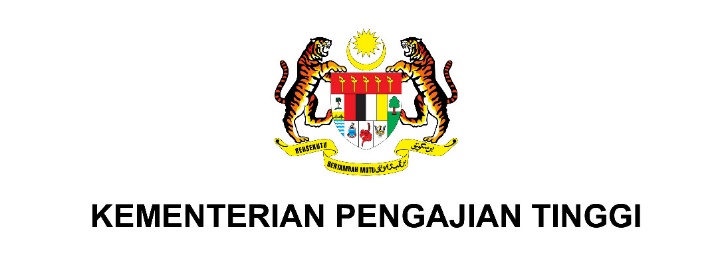 DEPARTMENT OF HIGHER EDUCATIONMINISTRY OF HIGHER EDUCATION Two (2) copies of this form must be submitted to theInstitution of Higher Education Excellence Planning Division, Department of Higher Education, Level 7, No. 2, Tower 2, Jalan P5/6, 62200, Putrajaya.[Incomplete form will be rejected]DEPARTMENT OF HIGHER EDUCATIONMINISTRY OF HIGHER EDUCATION Two (2) copies of this form must be submitted to theInstitution of Higher Education Excellence Planning Division, Department of Higher Education, Level 7, No. 2, Tower 2, Jalan P5/6, 62200, Putrajaya.[Incomplete form will be rejected]DEPARTMENT OF HIGHER EDUCATIONMINISTRY OF HIGHER EDUCATION Two (2) copies of this form must be submitted to theInstitution of Higher Education Excellence Planning Division, Department of Higher Education, Level 7, No. 2, Tower 2, Jalan P5/6, 62200, Putrajaya.[Incomplete form will be rejected]DEPARTMENT OF HIGHER EDUCATIONMINISTRY OF HIGHER EDUCATION Two (2) copies of this form must be submitted to theInstitution of Higher Education Excellence Planning Division, Department of Higher Education, Level 7, No. 2, Tower 2, Jalan P5/6, 62200, Putrajaya.[Incomplete form will be rejected]DEPARTMENT OF HIGHER EDUCATIONMINISTRY OF HIGHER EDUCATION Two (2) copies of this form must be submitted to theInstitution of Higher Education Excellence Planning Division, Department of Higher Education, Level 7, No. 2, Tower 2, Jalan P5/6, 62200, Putrajaya.[Incomplete form will be rejected]DEPARTMENT OF HIGHER EDUCATIONMINISTRY OF HIGHER EDUCATION Two (2) copies of this form must be submitted to theInstitution of Higher Education Excellence Planning Division, Department of Higher Education, Level 7, No. 2, Tower 2, Jalan P5/6, 62200, Putrajaya.[Incomplete form will be rejected]DEPARTMENT OF HIGHER EDUCATIONMINISTRY OF HIGHER EDUCATION Two (2) copies of this form must be submitted to theInstitution of Higher Education Excellence Planning Division, Department of Higher Education, Level 7, No. 2, Tower 2, Jalan P5/6, 62200, Putrajaya.[Incomplete form will be rejected]DEPARTMENT OF HIGHER EDUCATIONMINISTRY OF HIGHER EDUCATION Two (2) copies of this form must be submitted to theInstitution of Higher Education Excellence Planning Division, Department of Higher Education, Level 7, No. 2, Tower 2, Jalan P5/6, 62200, Putrajaya.[Incomplete form will be rejected]NAME OF PROPOSED RESEARCH EXCELLENCE CONSORTIUM Nama Konsortium Kecemerlangan Penyelidikan yang dicadangkan NAME OF PROPOSED RESEARCH EXCELLENCE CONSORTIUM Nama Konsortium Kecemerlangan Penyelidikan yang dicadangkan NAME OF PROPOSED RESEARCH EXCELLENCE CONSORTIUM Nama Konsortium Kecemerlangan Penyelidikan yang dicadangkan NAME OF PROPOSED RESEARCH EXCELLENCE CONSORTIUM Nama Konsortium Kecemerlangan Penyelidikan yang dicadangkan NAME OF PROPOSED RESEARCH EXCELLENCE CONSORTIUM Nama Konsortium Kecemerlangan Penyelidikan yang dicadangkan NAME OF PROPOSED RESEARCH EXCELLENCE CONSORTIUM Nama Konsortium Kecemerlangan Penyelidikan yang dicadangkan NAME OF PROPOSED RESEARCH EXCELLENCE CONSORTIUM Nama Konsortium Kecemerlangan Penyelidikan yang dicadangkan EXECUTIVE SUMMARY OF RESEARCH EXCELLENCE CONSORTIUM Ringkasan Eksekutif berkaitan Konsortium Kecemerlangan PenyelidikanEXECUTIVE SUMMARY OF RESEARCH EXCELLENCE CONSORTIUM Ringkasan Eksekutif berkaitan Konsortium Kecemerlangan PenyelidikanEXECUTIVE SUMMARY OF RESEARCH EXCELLENCE CONSORTIUM Ringkasan Eksekutif berkaitan Konsortium Kecemerlangan PenyelidikanEXECUTIVE SUMMARY OF RESEARCH EXCELLENCE CONSORTIUM Ringkasan Eksekutif berkaitan Konsortium Kecemerlangan PenyelidikanEXECUTIVE SUMMARY OF RESEARCH EXCELLENCE CONSORTIUM Ringkasan Eksekutif berkaitan Konsortium Kecemerlangan PenyelidikanEXECUTIVE SUMMARY OF RESEARCH EXCELLENCE CONSORTIUM Ringkasan Eksekutif berkaitan Konsortium Kecemerlangan PenyelidikanEXECUTIVE SUMMARY OF RESEARCH EXCELLENCE CONSORTIUM Ringkasan Eksekutif berkaitan Konsortium Kecemerlangan Penyelidikan(Please describe the Organisational Structure, Niche Area, Action Plan, Way Forward and Milestone) (Maximum 300 – 400 words)Sila nyatakan Struktur Organisasi, Bidang Keutamaan, Pelan Tindakan, Hala tuju dan Carta Perbatuan (Maksimum 300 – 400 patah perkataan)(Please describe the Organisational Structure, Niche Area, Action Plan, Way Forward and Milestone) (Maximum 300 – 400 words)Sila nyatakan Struktur Organisasi, Bidang Keutamaan, Pelan Tindakan, Hala tuju dan Carta Perbatuan (Maksimum 300 – 400 patah perkataan)(Please describe the Organisational Structure, Niche Area, Action Plan, Way Forward and Milestone) (Maximum 300 – 400 words)Sila nyatakan Struktur Organisasi, Bidang Keutamaan, Pelan Tindakan, Hala tuju dan Carta Perbatuan (Maksimum 300 – 400 patah perkataan)(Please describe the Organisational Structure, Niche Area, Action Plan, Way Forward and Milestone) (Maximum 300 – 400 words)Sila nyatakan Struktur Organisasi, Bidang Keutamaan, Pelan Tindakan, Hala tuju dan Carta Perbatuan (Maksimum 300 – 400 patah perkataan)(Please describe the Organisational Structure, Niche Area, Action Plan, Way Forward and Milestone) (Maximum 300 – 400 words)Sila nyatakan Struktur Organisasi, Bidang Keutamaan, Pelan Tindakan, Hala tuju dan Carta Perbatuan (Maksimum 300 – 400 patah perkataan)(Please describe the Organisational Structure, Niche Area, Action Plan, Way Forward and Milestone) (Maximum 300 – 400 words)Sila nyatakan Struktur Organisasi, Bidang Keutamaan, Pelan Tindakan, Hala tuju dan Carta Perbatuan (Maksimum 300 – 400 patah perkataan)(Please describe the Organisational Structure, Niche Area, Action Plan, Way Forward and Milestone) (Maximum 300 – 400 words)Sila nyatakan Struktur Organisasi, Bidang Keutamaan, Pelan Tindakan, Hala tuju dan Carta Perbatuan (Maksimum 300 – 400 patah perkataan)(Please describe the Organisational Structure, Niche Area, Action Plan, Way Forward and Milestone) (Maximum 300 – 400 words)Sila nyatakan Struktur Organisasi, Bidang Keutamaan, Pelan Tindakan, Hala tuju dan Carta Perbatuan (Maksimum 300 – 400 patah perkataan)DURATION OF PROGRAM IMPLEMENTATION (MAXIMUM 24 MONTHS)Tempoh masa pelaksanaan program (Maksimum 24 bulan)DURATION OF PROGRAM IMPLEMENTATION (MAXIMUM 24 MONTHS)Tempoh masa pelaksanaan program (Maksimum 24 bulan)DURATION OF PROGRAM IMPLEMENTATION (MAXIMUM 24 MONTHS)Tempoh masa pelaksanaan program (Maksimum 24 bulan)DURATION OF PROGRAM IMPLEMENTATION (MAXIMUM 24 MONTHS)Tempoh masa pelaksanaan program (Maksimum 24 bulan)DURATION OF PROGRAM IMPLEMENTATION (MAXIMUM 24 MONTHS)Tempoh masa pelaksanaan program (Maksimum 24 bulan)DURATION OF PROGRAM IMPLEMENTATION (MAXIMUM 24 MONTHS)Tempoh masa pelaksanaan program (Maksimum 24 bulan)DURATION OF PROGRAM IMPLEMENTATION (MAXIMUM 24 MONTHS)Tempoh masa pelaksanaan program (Maksimum 24 bulan)Duration: ________________                     Tempoh :From     : _________________                To         : ________________Dari       :                                                   Hingga   :Duration: ________________                     Tempoh :From     : _________________                To         : ________________Dari       :                                                   Hingga   :Duration: ________________                     Tempoh :From     : _________________                To         : ________________Dari       :                                                   Hingga   :Duration: ________________                     Tempoh :From     : _________________                To         : ________________Dari       :                                                   Hingga   :Duration: ________________                     Tempoh :From     : _________________                To         : ________________Dari       :                                                   Hingga   :Duration: ________________                     Tempoh :From     : _________________                To         : ________________Dari       :                                                   Hingga   :Duration: ________________                     Tempoh :From     : _________________                To         : ________________Dari       :                                                   Hingga   :Duration: ________________                     Tempoh :From     : _________________                To         : ________________Dari       :                                                   Hingga   :NICHE AREABidang TujahanNICHE AREABidang TujahanNICHE AREABidang TujahanNICHE AREABidang TujahanNICHE AREABidang TujahanNICHE AREABidang TujahanNICHE AREABidang TujahanIMPACT ON NATIONAL POLICIES Impak Terhadap Polisi Nasional IMPACT ON NATIONAL POLICIES Impak Terhadap Polisi Nasional IMPACT ON NATIONAL POLICIES Impak Terhadap Polisi Nasional IMPACT ON NATIONAL POLICIES Impak Terhadap Polisi Nasional IMPACT ON NATIONAL POLICIES Impak Terhadap Polisi Nasional IMPACT ON NATIONAL POLICIES Impak Terhadap Polisi Nasional IMPACT ON NATIONAL POLICIES Impak Terhadap Polisi Nasional HEAD OF RESEARCH EXCELLENCE CONSORTIUM Ketua Konsortium Kecemerlangan Penyelidikan HEAD OF RESEARCH EXCELLENCE CONSORTIUM Ketua Konsortium Kecemerlangan Penyelidikan HEAD OF RESEARCH EXCELLENCE CONSORTIUM Ketua Konsortium Kecemerlangan Penyelidikan HEAD OF RESEARCH EXCELLENCE CONSORTIUM Ketua Konsortium Kecemerlangan Penyelidikan HEAD OF RESEARCH EXCELLENCE CONSORTIUM Ketua Konsortium Kecemerlangan Penyelidikan HEAD OF RESEARCH EXCELLENCE CONSORTIUM Ketua Konsortium Kecemerlangan Penyelidikan HEAD OF RESEARCH EXCELLENCE CONSORTIUM Ketua Konsortium Kecemerlangan Penyelidikan Name / Nama Name / Nama Name / Nama Name / Nama Name / Nama Name / Nama IC No. / No. Kad PengenalanIC No. / No. Kad PengenalanIC No. / No. Kad PengenalanIC No. / No. Kad PengenalanIC No. / No. Kad PengenalanIC No. / No. Kad PengenalanPosition (Director, Head) /Jawatan (Pengarah, Ketua)Position (Director, Head) /Jawatan (Pengarah, Ketua)Position (Director, Head) /Jawatan (Pengarah, Ketua)Position (Director, Head) /Jawatan (Pengarah, Ketua)Position (Director, Head) /Jawatan (Pengarah, Ketua)Position (Director, Head) /Jawatan (Pengarah, Ketua)Centre of Excellence / Pusat Kecemerlangan Centre of Excellence / Pusat Kecemerlangan Centre of Excellence / Pusat Kecemerlangan Centre of Excellence / Pusat Kecemerlangan Centre of Excellence / Pusat Kecemerlangan Centre of Excellence / Pusat Kecemerlangan Office Phone No. / No. Telefon Pejabat Office Phone No. / No. Telefon Pejabat Office Phone No. / No. Telefon Pejabat Office Phone No. / No. Telefon Pejabat Office Phone No. / No. Telefon Pejabat Office Phone No. / No. Telefon Pejabat Handphone No. / No. Telefon BimbitHandphone No. / No. Telefon BimbitHandphone No. / No. Telefon BimbitHandphone No. / No. Telefon BimbitHandphone No. / No. Telefon BimbitHandphone No. / No. Telefon BimbitE-mail / E-melE-mail / E-melE-mail / E-melE-mail / E-melE-mail / E-melE-mail / E-melDate of Appointment to Current Position / Tarikh Pelantikan Jawatan Semasa Date of Appointment to Current Position / Tarikh Pelantikan Jawatan Semasa Date of Appointment to Current Position / Tarikh Pelantikan Jawatan Semasa Date of Appointment to Current Position / Tarikh Pelantikan Jawatan Semasa Date of Appointment to Current Position / Tarikh Pelantikan Jawatan Semasa Date of Appointment to Current Position / Tarikh Pelantikan Jawatan Semasa Type of Service (Permanent/Contract) /Jenis Perkhidmatan (Tetap/Kontrak)Type of Service (Permanent/Contract) /Jenis Perkhidmatan (Tetap/Kontrak)Type of Service (Permanent/Contract) /Jenis Perkhidmatan (Tetap/Kontrak)Type of Service (Permanent/Contract) /Jenis Perkhidmatan (Tetap/Kontrak)Type of Service (Permanent/Contract) /Jenis Perkhidmatan (Tetap/Kontrak)Type of Service (Permanent/Contract) /Jenis Perkhidmatan (Tetap/Kontrak)Research Area and Expertise /Bidang Penyelidikan dan Kepakaran Research Area and Expertise /Bidang Penyelidikan dan Kepakaran Research Area and Expertise /Bidang Penyelidikan dan Kepakaran Research Area and Expertise /Bidang Penyelidikan dan Kepakaran Research Area and Expertise /Bidang Penyelidikan dan Kepakaran Research Area and Expertise /Bidang Penyelidikan dan Kepakaran Please provide completed and ongoing research projects by Head of Research Excellence Consortium for the last three (3) years (i.e. Title of Research, Grant, Role, Year Commenced and Year Ended).Sila sediakan maklumat termasuk Tajuk Penyelidikan, Nama Geran, Peranan, Tahun Mula dan Tahun Tamat bagi penyelidikan yang telah dan sedang dijalankan oleh Ketua Kecemerlangan Penyelidikan bagi tempoh tiga (3) tahun terakhir. Please provide completed and ongoing research projects by Head of Research Excellence Consortium for the last three (3) years (i.e. Title of Research, Grant, Role, Year Commenced and Year Ended).Sila sediakan maklumat termasuk Tajuk Penyelidikan, Nama Geran, Peranan, Tahun Mula dan Tahun Tamat bagi penyelidikan yang telah dan sedang dijalankan oleh Ketua Kecemerlangan Penyelidikan bagi tempoh tiga (3) tahun terakhir. Please provide completed and ongoing research projects by Head of Research Excellence Consortium for the last three (3) years (i.e. Title of Research, Grant, Role, Year Commenced and Year Ended).Sila sediakan maklumat termasuk Tajuk Penyelidikan, Nama Geran, Peranan, Tahun Mula dan Tahun Tamat bagi penyelidikan yang telah dan sedang dijalankan oleh Ketua Kecemerlangan Penyelidikan bagi tempoh tiga (3) tahun terakhir. Please provide completed and ongoing research projects by Head of Research Excellence Consortium for the last three (3) years (i.e. Title of Research, Grant, Role, Year Commenced and Year Ended).Sila sediakan maklumat termasuk Tajuk Penyelidikan, Nama Geran, Peranan, Tahun Mula dan Tahun Tamat bagi penyelidikan yang telah dan sedang dijalankan oleh Ketua Kecemerlangan Penyelidikan bagi tempoh tiga (3) tahun terakhir. Please provide completed and ongoing research projects by Head of Research Excellence Consortium for the last three (3) years (i.e. Title of Research, Grant, Role, Year Commenced and Year Ended).Sila sediakan maklumat termasuk Tajuk Penyelidikan, Nama Geran, Peranan, Tahun Mula dan Tahun Tamat bagi penyelidikan yang telah dan sedang dijalankan oleh Ketua Kecemerlangan Penyelidikan bagi tempoh tiga (3) tahun terakhir. Please provide completed and ongoing research projects by Head of Research Excellence Consortium for the last three (3) years (i.e. Title of Research, Grant, Role, Year Commenced and Year Ended).Sila sediakan maklumat termasuk Tajuk Penyelidikan, Nama Geran, Peranan, Tahun Mula dan Tahun Tamat bagi penyelidikan yang telah dan sedang dijalankan oleh Ketua Kecemerlangan Penyelidikan bagi tempoh tiga (3) tahun terakhir. Please provide completed and ongoing research projects by Head of Research Excellence Consortium for the last three (3) years (i.e. Title of Research, Grant, Role, Year Commenced and Year Ended).Sila sediakan maklumat termasuk Tajuk Penyelidikan, Nama Geran, Peranan, Tahun Mula dan Tahun Tamat bagi penyelidikan yang telah dan sedang dijalankan oleh Ketua Kecemerlangan Penyelidikan bagi tempoh tiga (3) tahun terakhir. Please provide completed and ongoing research projects by Head of Research Excellence Consortium for the last three (3) years (i.e. Title of Research, Grant, Role, Year Commenced and Year Ended).Sila sediakan maklumat termasuk Tajuk Penyelidikan, Nama Geran, Peranan, Tahun Mula dan Tahun Tamat bagi penyelidikan yang telah dan sedang dijalankan oleh Ketua Kecemerlangan Penyelidikan bagi tempoh tiga (3) tahun terakhir. Please provide information of academic publications by the Head of Research Excellence Consortium for the last five (5) years. (Example: Journals, Books, Chapters in books, etc.)Sila sediakan maklumat berkaitan penerbitan akademik oleh Ketua Konsortium Kecemerlangan Penyelidikan bagi tempoh lima (5) tahun terakhir. (Contoh: Jurnal, buku, bab dalam buku, dll.)Please provide information of academic publications by the Head of Research Excellence Consortium for the last five (5) years. (Example: Journals, Books, Chapters in books, etc.)Sila sediakan maklumat berkaitan penerbitan akademik oleh Ketua Konsortium Kecemerlangan Penyelidikan bagi tempoh lima (5) tahun terakhir. (Contoh: Jurnal, buku, bab dalam buku, dll.)Please provide information of academic publications by the Head of Research Excellence Consortium for the last five (5) years. (Example: Journals, Books, Chapters in books, etc.)Sila sediakan maklumat berkaitan penerbitan akademik oleh Ketua Konsortium Kecemerlangan Penyelidikan bagi tempoh lima (5) tahun terakhir. (Contoh: Jurnal, buku, bab dalam buku, dll.)Please provide information of academic publications by the Head of Research Excellence Consortium for the last five (5) years. (Example: Journals, Books, Chapters in books, etc.)Sila sediakan maklumat berkaitan penerbitan akademik oleh Ketua Konsortium Kecemerlangan Penyelidikan bagi tempoh lima (5) tahun terakhir. (Contoh: Jurnal, buku, bab dalam buku, dll.)Please provide information of academic publications by the Head of Research Excellence Consortium for the last five (5) years. (Example: Journals, Books, Chapters in books, etc.)Sila sediakan maklumat berkaitan penerbitan akademik oleh Ketua Konsortium Kecemerlangan Penyelidikan bagi tempoh lima (5) tahun terakhir. (Contoh: Jurnal, buku, bab dalam buku, dll.)Please provide information of academic publications by the Head of Research Excellence Consortium for the last five (5) years. (Example: Journals, Books, Chapters in books, etc.)Sila sediakan maklumat berkaitan penerbitan akademik oleh Ketua Konsortium Kecemerlangan Penyelidikan bagi tempoh lima (5) tahun terakhir. (Contoh: Jurnal, buku, bab dalam buku, dll.)Please provide information of academic publications by the Head of Research Excellence Consortium for the last five (5) years. (Example: Journals, Books, Chapters in books, etc.)Sila sediakan maklumat berkaitan penerbitan akademik oleh Ketua Konsortium Kecemerlangan Penyelidikan bagi tempoh lima (5) tahun terakhir. (Contoh: Jurnal, buku, bab dalam buku, dll.)Please provide information of academic publications by the Head of Research Excellence Consortium for the last five (5) years. (Example: Journals, Books, Chapters in books, etc.)Sila sediakan maklumat berkaitan penerbitan akademik oleh Ketua Konsortium Kecemerlangan Penyelidikan bagi tempoh lima (5) tahun terakhir. (Contoh: Jurnal, buku, bab dalam buku, dll.)G1.MEMBERS OF HEAD OF RESEARCH EXCELLENCE CONSORTIUM TEAM Ahli Kumpulan Penyelidik Ketua Konsortium Kecemerlangan Penyelidikan MEMBERS OF HEAD OF RESEARCH EXCELLENCE CONSORTIUM TEAM Ahli Kumpulan Penyelidik Ketua Konsortium Kecemerlangan Penyelidikan MEMBERS OF HEAD OF RESEARCH EXCELLENCE CONSORTIUM TEAM Ahli Kumpulan Penyelidik Ketua Konsortium Kecemerlangan Penyelidikan MEMBERS OF HEAD OF RESEARCH EXCELLENCE CONSORTIUM TEAM Ahli Kumpulan Penyelidik Ketua Konsortium Kecemerlangan Penyelidikan MEMBERS OF HEAD OF RESEARCH EXCELLENCE CONSORTIUM TEAM Ahli Kumpulan Penyelidik Ketua Konsortium Kecemerlangan Penyelidikan MEMBERS OF HEAD OF RESEARCH EXCELLENCE CONSORTIUM TEAM Ahli Kumpulan Penyelidik Ketua Konsortium Kecemerlangan Penyelidikan MEMBERS OF HEAD OF RESEARCH EXCELLENCE CONSORTIUM TEAM Ahli Kumpulan Penyelidik Ketua Konsortium Kecemerlangan Penyelidikan Centre of Excellence / Pusat Kecemerlangan:____________________________________and/orResearch Group / Kumpulan Penyelidik:____________________________________Centre of Excellence / Pusat Kecemerlangan:____________________________________and/orResearch Group / Kumpulan Penyelidik:____________________________________Centre of Excellence / Pusat Kecemerlangan:____________________________________and/orResearch Group / Kumpulan Penyelidik:____________________________________Centre of Excellence / Pusat Kecemerlangan:____________________________________and/orResearch Group / Kumpulan Penyelidik:____________________________________Centre of Excellence / Pusat Kecemerlangan:____________________________________and/orResearch Group / Kumpulan Penyelidik:____________________________________Nama Penyelidik : Kepakaran : Nama Penyelidik : Kepakaran : Nama Penyelidik : Kepakaran : Nama Penyelidik : Kepakaran : Nama Penyelidik : Kepakaran : Nama Penyelidik : Kepakaran : G2.G2.MEMBERSHIP OF RESEARCH EXCELLENCE CONSORTIUM  (Satellite)Keahlian Konsortium Kecemerlangan Penyelidikan (Satelit)MEMBERSHIP OF RESEARCH EXCELLENCE CONSORTIUM  (Satellite)Keahlian Konsortium Kecemerlangan Penyelidikan (Satelit)MEMBERSHIP OF RESEARCH EXCELLENCE CONSORTIUM  (Satellite)Keahlian Konsortium Kecemerlangan Penyelidikan (Satelit)MEMBERSHIP OF RESEARCH EXCELLENCE CONSORTIUM  (Satellite)Keahlian Konsortium Kecemerlangan Penyelidikan (Satelit)MEMBERSHIP OF RESEARCH EXCELLENCE CONSORTIUM  (Satellite)Keahlian Konsortium Kecemerlangan Penyelidikan (Satelit)MEMBERSHIP OF RESEARCH EXCELLENCE CONSORTIUM  (Satellite)Keahlian Konsortium Kecemerlangan Penyelidikan (Satelit)Centre of Excellence / Pusat Kecemerlangan:____________________________________and/orResearch Group / Kumpulan Penyelidik:____________________________________Centre of Excellence / Pusat Kecemerlangan:____________________________________and/orResearch Group / Kumpulan Penyelidik:____________________________________Centre of Excellence / Pusat Kecemerlangan:____________________________________and/orResearch Group / Kumpulan Penyelidik:____________________________________Centre of Excellence / Pusat Kecemerlangan:____________________________________and/orResearch Group / Kumpulan Penyelidik:____________________________________Centre of Excellence / Pusat Kecemerlangan:____________________________________and/orResearch Group / Kumpulan Penyelidik:____________________________________Nama Penyelidik :(Ketua Satelit)Kepakaran : Nama Penyelidik :Kepakaran :Nama Penyelidik :Kepakaran :Nama Penyelidik :(Ketua Satelit)Kepakaran : Nama Penyelidik :Kepakaran :Nama Penyelidik :Kepakaran :Nama Penyelidik :(Ketua Satelit)Kepakaran : Nama Penyelidik :Kepakaran :Nama Penyelidik :Kepakaran :Centre of Excellence / Pusat Kecemerlangan:____________________________________and/orResearch Group / Kumpulan Penyelidik:____________________________________Centre of Excellence / Pusat Kecemerlangan:____________________________________and/orResearch Group / Kumpulan Penyelidik:____________________________________Centre of Excellence / Pusat Kecemerlangan:____________________________________and/orResearch Group / Kumpulan Penyelidik:____________________________________Centre of Excellence / Pusat Kecemerlangan:____________________________________and/orResearch Group / Kumpulan Penyelidik:____________________________________Centre of Excellence / Pusat Kecemerlangan:____________________________________and/orResearch Group / Kumpulan Penyelidik:____________________________________Nama Penyelidik :(Ketua Satelit)Kepakaran : Nama Penyelidik :Kepakaran :Nama Kepakaran :Nama Penyelidik :(Ketua Satelit)Kepakaran : Nama Penyelidik :Kepakaran :Nama Kepakaran :Nama Penyelidik :(Ketua Satelit)Kepakaran : Nama Penyelidik :Kepakaran :Nama Kepakaran :GRANTS RECEIVED BY HEAD OF RESEARCH EXCELLENCE CONSORTIUM RELATED TO NICHE AREAGeran Diterima oleh Ketua Konsortium Kecemerlangan Penyelidikan yang berkaitan dengan Bidang Tujahan GRANTS RECEIVED BY HEAD OF RESEARCH EXCELLENCE CONSORTIUM RELATED TO NICHE AREAGeran Diterima oleh Ketua Konsortium Kecemerlangan Penyelidikan yang berkaitan dengan Bidang Tujahan GRANTS RECEIVED BY HEAD OF RESEARCH EXCELLENCE CONSORTIUM RELATED TO NICHE AREAGeran Diterima oleh Ketua Konsortium Kecemerlangan Penyelidikan yang berkaitan dengan Bidang Tujahan GRANTS RECEIVED BY HEAD OF RESEARCH EXCELLENCE CONSORTIUM RELATED TO NICHE AREAGeran Diterima oleh Ketua Konsortium Kecemerlangan Penyelidikan yang berkaitan dengan Bidang Tujahan GRANTS RECEIVED BY HEAD OF RESEARCH EXCELLENCE CONSORTIUM RELATED TO NICHE AREAGeran Diterima oleh Ketua Konsortium Kecemerlangan Penyelidikan yang berkaitan dengan Bidang Tujahan GRANTS RECEIVED BY HEAD OF RESEARCH EXCELLENCE CONSORTIUM RELATED TO NICHE AREAGeran Diterima oleh Ketua Konsortium Kecemerlangan Penyelidikan yang berkaitan dengan Bidang Tujahan GRANTS RECEIVED BY HEAD OF RESEARCH EXCELLENCE CONSORTIUM RELATED TO NICHE AREAGeran Diterima oleh Ketua Konsortium Kecemerlangan Penyelidikan yang berkaitan dengan Bidang Tujahan Amount / Amaun Amount / Amaun Amount / Amaun RMRMRMRMRMFunder / Pembiaya Funder / Pembiaya Funder / Pembiaya Details of Grant / Perincian Geran : Project Title  :Tajuk Projek  :Project Leader :Ketua Projek      :Institution/Agency/Industry :Institusi/agensi/industri :Member :Ahli         :   Institution/Agency/Industry :Institusi/Agensi/Industri :Member :Ahli         :   Institution/Agency/Industry :Institusi/Agensi/Industri :Member :Ahli         :   Institution/Agency/Industry :Institusi/Agensi/Industri :Details of Grant / Perincian Geran : Project Title  :Tajuk Projek  :Project Leader :Ketua Projek      :Institution/Agency/Industry :Institusi/agensi/industri :Member :Ahli         :   Institution/Agency/Industry :Institusi/Agensi/Industri :Member :Ahli         :   Institution/Agency/Industry :Institusi/Agensi/Industri :Member :Ahli         :   Institution/Agency/Industry :Institusi/Agensi/Industri :Details of Grant / Perincian Geran : Project Title  :Tajuk Projek  :Project Leader :Ketua Projek      :Institution/Agency/Industry :Institusi/agensi/industri :Member :Ahli         :   Institution/Agency/Industry :Institusi/Agensi/Industri :Member :Ahli         :   Institution/Agency/Industry :Institusi/Agensi/Industri :Member :Ahli         :   Institution/Agency/Industry :Institusi/Agensi/Industri :Details of Grant / Perincian Geran : Project Title  :Tajuk Projek  :Project Leader :Ketua Projek      :Institution/Agency/Industry :Institusi/agensi/industri :Member :Ahli         :   Institution/Agency/Industry :Institusi/Agensi/Industri :Member :Ahli         :   Institution/Agency/Industry :Institusi/Agensi/Industri :Member :Ahli         :   Institution/Agency/Industry :Institusi/Agensi/Industri :Details of Grant / Perincian Geran : Project Title  :Tajuk Projek  :Project Leader :Ketua Projek      :Institution/Agency/Industry :Institusi/agensi/industri :Member :Ahli         :   Institution/Agency/Industry :Institusi/Agensi/Industri :Member :Ahli         :   Institution/Agency/Industry :Institusi/Agensi/Industri :Member :Ahli         :   Institution/Agency/Industry :Institusi/Agensi/Industri :Details of Grant / Perincian Geran : Project Title  :Tajuk Projek  :Project Leader :Ketua Projek      :Institution/Agency/Industry :Institusi/agensi/industri :Member :Ahli         :   Institution/Agency/Industry :Institusi/Agensi/Industri :Member :Ahli         :   Institution/Agency/Industry :Institusi/Agensi/Industri :Member :Ahli         :   Institution/Agency/Industry :Institusi/Agensi/Industri :Details of Grant / Perincian Geran : Project Title  :Tajuk Projek  :Project Leader :Ketua Projek      :Institution/Agency/Industry :Institusi/agensi/industri :Member :Ahli         :   Institution/Agency/Industry :Institusi/Agensi/Industri :Member :Ahli         :   Institution/Agency/Industry :Institusi/Agensi/Industri :Member :Ahli         :   Institution/Agency/Industry :Institusi/Agensi/Industri :Details of Grant / Perincian Geran : Project Title  :Tajuk Projek  :Project Leader :Ketua Projek      :Institution/Agency/Industry :Institusi/agensi/industri :Member :Ahli         :   Institution/Agency/Industry :Institusi/Agensi/Industri :Member :Ahli         :   Institution/Agency/Industry :Institusi/Agensi/Industri :Member :Ahli         :   Institution/Agency/Industry :Institusi/Agensi/Industri :BUDGET DETAILSPerincian BajetBUDGET DETAILSPerincian BajetBUDGET DETAILSPerincian BajetBUDGET DETAILSPerincian BajetBUDGET DETAILSPerincian BajetBUDGET DETAILSPerincian BajetBUDGET DETAILSPerincian BajetTotal Budget / Bajet KeseluruhanTotal Budget / Bajet KeseluruhanTotal Budget / Bajet KeseluruhanTotal Budget / Bajet KeseluruhanRMRMRMRMDetails of Budget According to:Details of Budget According to:Details of Budget According to:Details of Budget According to:Details of Budget According to:Details of Budget According to:Details of Budget According to:Details of Budget According to:DECLARATION BY APPLICANT Akuan Pemohon DECLARATION BY APPLICANT Akuan Pemohon DECLARATION BY APPLICANT Akuan Pemohon DECLARATION BY APPLICANT Akuan Pemohon DECLARATION BY APPLICANT Akuan Pemohon DECLARATION BY APPLICANT Akuan Pemohon DECLARATION BY APPLICANT Akuan Pemohon Please tick ( √ )  Sila tandakan ( √ ) I declare that:All details provided in this application are accurate. This proposal is not currently considered for any other research grant(s). The proposed work has not been funded through other research grant(s).Necessary approvals from relevant bodies (i.e.: Ethical Committee) shall be obtained before commencement of research activities.All members of Research Excellence Consortium must be endorsed by their respective RMCs.  Name:	Signature:Date: Please tick ( √ )  Sila tandakan ( √ ) I declare that:All details provided in this application are accurate. This proposal is not currently considered for any other research grant(s). The proposed work has not been funded through other research grant(s).Necessary approvals from relevant bodies (i.e.: Ethical Committee) shall be obtained before commencement of research activities.All members of Research Excellence Consortium must be endorsed by their respective RMCs.  Name:	Signature:Date: Please tick ( √ )  Sila tandakan ( √ ) I declare that:All details provided in this application are accurate. This proposal is not currently considered for any other research grant(s). The proposed work has not been funded through other research grant(s).Necessary approvals from relevant bodies (i.e.: Ethical Committee) shall be obtained before commencement of research activities.All members of Research Excellence Consortium must be endorsed by their respective RMCs.  Name:	Signature:Date: Please tick ( √ )  Sila tandakan ( √ ) I declare that:All details provided in this application are accurate. This proposal is not currently considered for any other research grant(s). The proposed work has not been funded through other research grant(s).Necessary approvals from relevant bodies (i.e.: Ethical Committee) shall be obtained before commencement of research activities.All members of Research Excellence Consortium must be endorsed by their respective RMCs.  Name:	Signature:Date: Please tick ( √ )  Sila tandakan ( √ ) I declare that:All details provided in this application are accurate. This proposal is not currently considered for any other research grant(s). The proposed work has not been funded through other research grant(s).Necessary approvals from relevant bodies (i.e.: Ethical Committee) shall be obtained before commencement of research activities.All members of Research Excellence Consortium must be endorsed by their respective RMCs.  Name:	Signature:Date: Please tick ( √ )  Sila tandakan ( √ ) I declare that:All details provided in this application are accurate. This proposal is not currently considered for any other research grant(s). The proposed work has not been funded through other research grant(s).Necessary approvals from relevant bodies (i.e.: Ethical Committee) shall be obtained before commencement of research activities.All members of Research Excellence Consortium must be endorsed by their respective RMCs.  Name:	Signature:Date: Please tick ( √ )  Sila tandakan ( √ ) I declare that:All details provided in this application are accurate. This proposal is not currently considered for any other research grant(s). The proposed work has not been funded through other research grant(s).Necessary approvals from relevant bodies (i.e.: Ethical Committee) shall be obtained before commencement of research activities.All members of Research Excellence Consortium must be endorsed by their respective RMCs.  Name:	Signature:Date: Please tick ( √ )  Sila tandakan ( √ ) I declare that:All details provided in this application are accurate. This proposal is not currently considered for any other research grant(s). The proposed work has not been funded through other research grant(s).Necessary approvals from relevant bodies (i.e.: Ethical Committee) shall be obtained before commencement of research activities.All members of Research Excellence Consortium must be endorsed by their respective RMCs.  Name:	Signature:Date: RECOMMENDATION BY RESEARCH MANAGEMENT CENTRE (RMC) Perakuan Pengarah Pusat Pengurusan PenyelidikanRECOMMENDATION BY RESEARCH MANAGEMENT CENTRE (RMC) Perakuan Pengarah Pusat Pengurusan PenyelidikanRECOMMENDATION BY RESEARCH MANAGEMENT CENTRE (RMC) Perakuan Pengarah Pusat Pengurusan PenyelidikanRECOMMENDATION BY RESEARCH MANAGEMENT CENTRE (RMC) Perakuan Pengarah Pusat Pengurusan PenyelidikanRECOMMENDATION BY RESEARCH MANAGEMENT CENTRE (RMC) Perakuan Pengarah Pusat Pengurusan PenyelidikanRECOMMENDATION BY RESEARCH MANAGEMENT CENTRE (RMC) Perakuan Pengarah Pusat Pengurusan PenyelidikanPlease tick ():Highly RecommendedRecommendedNot RecommendedComments:--------------------------------------------------------------------------------------------------------------------------------------------------------------------------------------------------------------------------------------------------------------------------------------------------------------------------------------------------------------------------------------------------------------------------------------------------------------------------------------------------------------------------------------------------------------------------------------------------------------------------------------------------------------------------------------------------------------------------------------------------------------------------------------------------------------------------------------------------------------------------------------------------------------------------------------------------------------------------------------------------------------------------------------------------------------------------------------------------------------------------------------------------------Name:                                                                                           Signature:Date:Please tick ():Highly RecommendedRecommendedNot RecommendedComments:--------------------------------------------------------------------------------------------------------------------------------------------------------------------------------------------------------------------------------------------------------------------------------------------------------------------------------------------------------------------------------------------------------------------------------------------------------------------------------------------------------------------------------------------------------------------------------------------------------------------------------------------------------------------------------------------------------------------------------------------------------------------------------------------------------------------------------------------------------------------------------------------------------------------------------------------------------------------------------------------------------------------------------------------------------------------------------------------------------------------------------------------------------Name:                                                                                           Signature:Date:Please tick ():Highly RecommendedRecommendedNot RecommendedComments:--------------------------------------------------------------------------------------------------------------------------------------------------------------------------------------------------------------------------------------------------------------------------------------------------------------------------------------------------------------------------------------------------------------------------------------------------------------------------------------------------------------------------------------------------------------------------------------------------------------------------------------------------------------------------------------------------------------------------------------------------------------------------------------------------------------------------------------------------------------------------------------------------------------------------------------------------------------------------------------------------------------------------------------------------------------------------------------------------------------------------------------------------------Name:                                                                                           Signature:Date:Please tick ():Highly RecommendedRecommendedNot RecommendedComments:--------------------------------------------------------------------------------------------------------------------------------------------------------------------------------------------------------------------------------------------------------------------------------------------------------------------------------------------------------------------------------------------------------------------------------------------------------------------------------------------------------------------------------------------------------------------------------------------------------------------------------------------------------------------------------------------------------------------------------------------------------------------------------------------------------------------------------------------------------------------------------------------------------------------------------------------------------------------------------------------------------------------------------------------------------------------------------------------------------------------------------------------------------Name:                                                                                           Signature:Date:Please tick ():Highly RecommendedRecommendedNot RecommendedComments:--------------------------------------------------------------------------------------------------------------------------------------------------------------------------------------------------------------------------------------------------------------------------------------------------------------------------------------------------------------------------------------------------------------------------------------------------------------------------------------------------------------------------------------------------------------------------------------------------------------------------------------------------------------------------------------------------------------------------------------------------------------------------------------------------------------------------------------------------------------------------------------------------------------------------------------------------------------------------------------------------------------------------------------------------------------------------------------------------------------------------------------------------------Name:                                                                                           Signature:Date:Please tick ():Highly RecommendedRecommendedNot RecommendedComments:--------------------------------------------------------------------------------------------------------------------------------------------------------------------------------------------------------------------------------------------------------------------------------------------------------------------------------------------------------------------------------------------------------------------------------------------------------------------------------------------------------------------------------------------------------------------------------------------------------------------------------------------------------------------------------------------------------------------------------------------------------------------------------------------------------------------------------------------------------------------------------------------------------------------------------------------------------------------------------------------------------------------------------------------------------------------------------------------------------------------------------------------------------Name:                                                                                           Signature:Date:Please tick ():Highly RecommendedRecommendedNot RecommendedComments:--------------------------------------------------------------------------------------------------------------------------------------------------------------------------------------------------------------------------------------------------------------------------------------------------------------------------------------------------------------------------------------------------------------------------------------------------------------------------------------------------------------------------------------------------------------------------------------------------------------------------------------------------------------------------------------------------------------------------------------------------------------------------------------------------------------------------------------------------------------------------------------------------------------------------------------------------------------------------------------------------------------------------------------------------------------------------------------------------------------------------------------------------------Name:                                                                                           Signature:Date:Please tick ():Highly RecommendedRecommendedNot RecommendedComments:--------------------------------------------------------------------------------------------------------------------------------------------------------------------------------------------------------------------------------------------------------------------------------------------------------------------------------------------------------------------------------------------------------------------------------------------------------------------------------------------------------------------------------------------------------------------------------------------------------------------------------------------------------------------------------------------------------------------------------------------------------------------------------------------------------------------------------------------------------------------------------------------------------------------------------------------------------------------------------------------------------------------------------------------------------------------------------------------------------------------------------------------------------Name:                                                                                           Signature:Date:RECOMMENDATION BY VICE CHANCELLOR / DEPUTY VICE CHANCELLOR (RESEARCH AND INNOVATION) Perakuan Naib Canselor / Timbalan Naib Canselor (Penyelidikan & Inovasi)RECOMMENDATION BY VICE CHANCELLOR / DEPUTY VICE CHANCELLOR (RESEARCH AND INNOVATION) Perakuan Naib Canselor / Timbalan Naib Canselor (Penyelidikan & Inovasi)RECOMMENDATION BY VICE CHANCELLOR / DEPUTY VICE CHANCELLOR (RESEARCH AND INNOVATION) Perakuan Naib Canselor / Timbalan Naib Canselor (Penyelidikan & Inovasi)RECOMMENDATION BY VICE CHANCELLOR / DEPUTY VICE CHANCELLOR (RESEARCH AND INNOVATION) Perakuan Naib Canselor / Timbalan Naib Canselor (Penyelidikan & Inovasi)RECOMMENDATION BY VICE CHANCELLOR / DEPUTY VICE CHANCELLOR (RESEARCH AND INNOVATION) Perakuan Naib Canselor / Timbalan Naib Canselor (Penyelidikan & Inovasi)RECOMMENDATION BY VICE CHANCELLOR / DEPUTY VICE CHANCELLOR (RESEARCH AND INNOVATION) Perakuan Naib Canselor / Timbalan Naib Canselor (Penyelidikan & Inovasi)RECOMMENDATION BY VICE CHANCELLOR / DEPUTY VICE CHANCELLOR (RESEARCH AND INNOVATION) Perakuan Naib Canselor / Timbalan Naib Canselor (Penyelidikan & Inovasi)Please tick ()Highly RecommendedRecommendedNot RecommendedComments:--------------------------------------------------------------------------------------------------------------------------------------------------------------------------------------------------------------------------------------------------------------------------------------------------------------------------------------------------------------------------------------------------------------------------------------------------------------------------------------------------------------------------------------------------------------------------------------------------------------------------------------------------------------------------------------------------------------------------------------------------------------------------------------------------------------------------------------------------------------------------------------------------------------------------------------------------------------------------------------------------------------------------------------------------------------------------------------------------------------------------------------------------------Name:                                                                                           Signature:Date:Please tick ()Highly RecommendedRecommendedNot RecommendedComments:--------------------------------------------------------------------------------------------------------------------------------------------------------------------------------------------------------------------------------------------------------------------------------------------------------------------------------------------------------------------------------------------------------------------------------------------------------------------------------------------------------------------------------------------------------------------------------------------------------------------------------------------------------------------------------------------------------------------------------------------------------------------------------------------------------------------------------------------------------------------------------------------------------------------------------------------------------------------------------------------------------------------------------------------------------------------------------------------------------------------------------------------------------Name:                                                                                           Signature:Date:Please tick ()Highly RecommendedRecommendedNot RecommendedComments:--------------------------------------------------------------------------------------------------------------------------------------------------------------------------------------------------------------------------------------------------------------------------------------------------------------------------------------------------------------------------------------------------------------------------------------------------------------------------------------------------------------------------------------------------------------------------------------------------------------------------------------------------------------------------------------------------------------------------------------------------------------------------------------------------------------------------------------------------------------------------------------------------------------------------------------------------------------------------------------------------------------------------------------------------------------------------------------------------------------------------------------------------------Name:                                                                                           Signature:Date:Please tick ()Highly RecommendedRecommendedNot RecommendedComments:--------------------------------------------------------------------------------------------------------------------------------------------------------------------------------------------------------------------------------------------------------------------------------------------------------------------------------------------------------------------------------------------------------------------------------------------------------------------------------------------------------------------------------------------------------------------------------------------------------------------------------------------------------------------------------------------------------------------------------------------------------------------------------------------------------------------------------------------------------------------------------------------------------------------------------------------------------------------------------------------------------------------------------------------------------------------------------------------------------------------------------------------------------Name:                                                                                           Signature:Date:Please tick ()Highly RecommendedRecommendedNot RecommendedComments:--------------------------------------------------------------------------------------------------------------------------------------------------------------------------------------------------------------------------------------------------------------------------------------------------------------------------------------------------------------------------------------------------------------------------------------------------------------------------------------------------------------------------------------------------------------------------------------------------------------------------------------------------------------------------------------------------------------------------------------------------------------------------------------------------------------------------------------------------------------------------------------------------------------------------------------------------------------------------------------------------------------------------------------------------------------------------------------------------------------------------------------------------------Name:                                                                                           Signature:Date:Please tick ()Highly RecommendedRecommendedNot RecommendedComments:--------------------------------------------------------------------------------------------------------------------------------------------------------------------------------------------------------------------------------------------------------------------------------------------------------------------------------------------------------------------------------------------------------------------------------------------------------------------------------------------------------------------------------------------------------------------------------------------------------------------------------------------------------------------------------------------------------------------------------------------------------------------------------------------------------------------------------------------------------------------------------------------------------------------------------------------------------------------------------------------------------------------------------------------------------------------------------------------------------------------------------------------------------Name:                                                                                           Signature:Date:Please tick ()Highly RecommendedRecommendedNot RecommendedComments:--------------------------------------------------------------------------------------------------------------------------------------------------------------------------------------------------------------------------------------------------------------------------------------------------------------------------------------------------------------------------------------------------------------------------------------------------------------------------------------------------------------------------------------------------------------------------------------------------------------------------------------------------------------------------------------------------------------------------------------------------------------------------------------------------------------------------------------------------------------------------------------------------------------------------------------------------------------------------------------------------------------------------------------------------------------------------------------------------------------------------------------------------------Name:                                                                                           Signature:Date:Please tick ()Highly RecommendedRecommendedNot RecommendedComments:--------------------------------------------------------------------------------------------------------------------------------------------------------------------------------------------------------------------------------------------------------------------------------------------------------------------------------------------------------------------------------------------------------------------------------------------------------------------------------------------------------------------------------------------------------------------------------------------------------------------------------------------------------------------------------------------------------------------------------------------------------------------------------------------------------------------------------------------------------------------------------------------------------------------------------------------------------------------------------------------------------------------------------------------------------------------------------------------------------------------------------------------------------Name:                                                                                           Signature:Date: